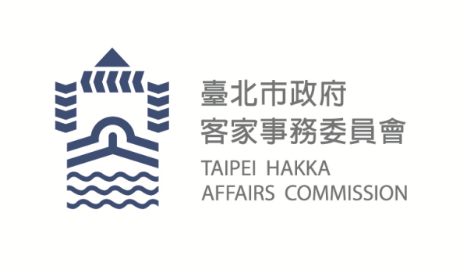 臺北市政府 新聞稿發布機關：臺北市政府客家事務委員會主辦單位：第一組活動時間：107年10月07日(日) 19:00-21:00活動地點：臺北市北投區尊賢街243巷巷口新聞聯絡人：臺北市客委會    陳志芬 02-27026141#318業務聯絡人：臺北市客委會    陳瑞微 02-27026141#218「客家就在巷子裡」最終場在北投區登場客家大戲「三生三世桃花結」熱鬧上演台下觀眾如痴如醉 落幕後期待明年再相見臺北市政府客家事務委員會為推廣社區客家文化，展現客家人好客特質，以「客家就在巷子裡」為主題，自107年8月4日起深入臺北市松山區、萬華區、大安區、中正區、南港區、文山區、北投區的巷弄演出，讓各區的里民可以在社區就欣賞到精彩的客家藝文表演。第7場活動於(今)10月07日(日）晚上7點，在臺北市北投區尊賢街243巷巷口舉行，臺北市政府客家事務委員會曾主任委員年有親自蒞臨現場，並提到臺北市是一個包容多元文化與開放的國際城市，客家族群在臺北市有21%，將近60萬人，臺北市政府客委會為推廣社區客家文化，結合各行政區的里辦公處共同辦理「客家就在巷子裡」客家藝文活動，將客家表演藝術活動帶入各里，凝聚臺北客家鄉親的團結力，也豐富臺北市各巷弄的客家藝文文化。「客家就在巷子裡」最終場活動特別邀請到「文和傳奇戲劇團」現場進行演出。「文和傳奇戲劇團」是由團長劉政結帶領一群年輕科班客家子弟所組成，以傳承與創新客家大戲文化為目的。自98年成軍以來，戮力經營，製作精緻客家大戲，自101年起榮獲文化部優良藝文扶植團隊，亦是客家委員會102-105年度優良藝文扶植團隊。103年起經常受邀至海外巡迴演出，受當地僑胞好評，期許客家戲曲能在地深耕、邁向國際。「文和傳奇戲劇團」當天所演出的戲碼是「三生三世桃花結」，劇情描述玄天上帝的兩位門徒黑龜與白蛇，趁師父不在山中，私自前往後山禁地欲盜取千年人篸草，後被鎮山神獸打入凡間，黑龜投胎於通城，名叫周通，擅於八卦精通練。白蛇出世於任家庄，名為任桃花。一日，鄉裡石婆見兒子光甫出外營商，遲遲未有發財之像，便透過王蘭嬌得知通城的周通去問卜。豈料周通竟卜得光甫當晚死於城外一破廟之中。石婆懇求周通設法消災，惟周通謂此乃命中注定，無可挽救。一日任桃花出遊。看到石婆自盡，將他救出，並算出光甫命不該絕，因此答允石婆出手相助，周通雖得知有一女子破解其法，卻不知此人乃是桃花女。兩人因此結下淵緣，此後發生了一連串精彩的故事。精彩的演出將讓臺下的觀眾看得目不轉睛，如癡如醉。除了專業的演出之外，周邊更有里民喜愛的客家美食、客家DIY及摸彩等活動，讓民眾現場體驗客家文化，並讓里民同歡就近欣賞專業藝文團隊演出，以豐富的多元文化進行精彩客家藝文展演。歡迎大家共下來作客！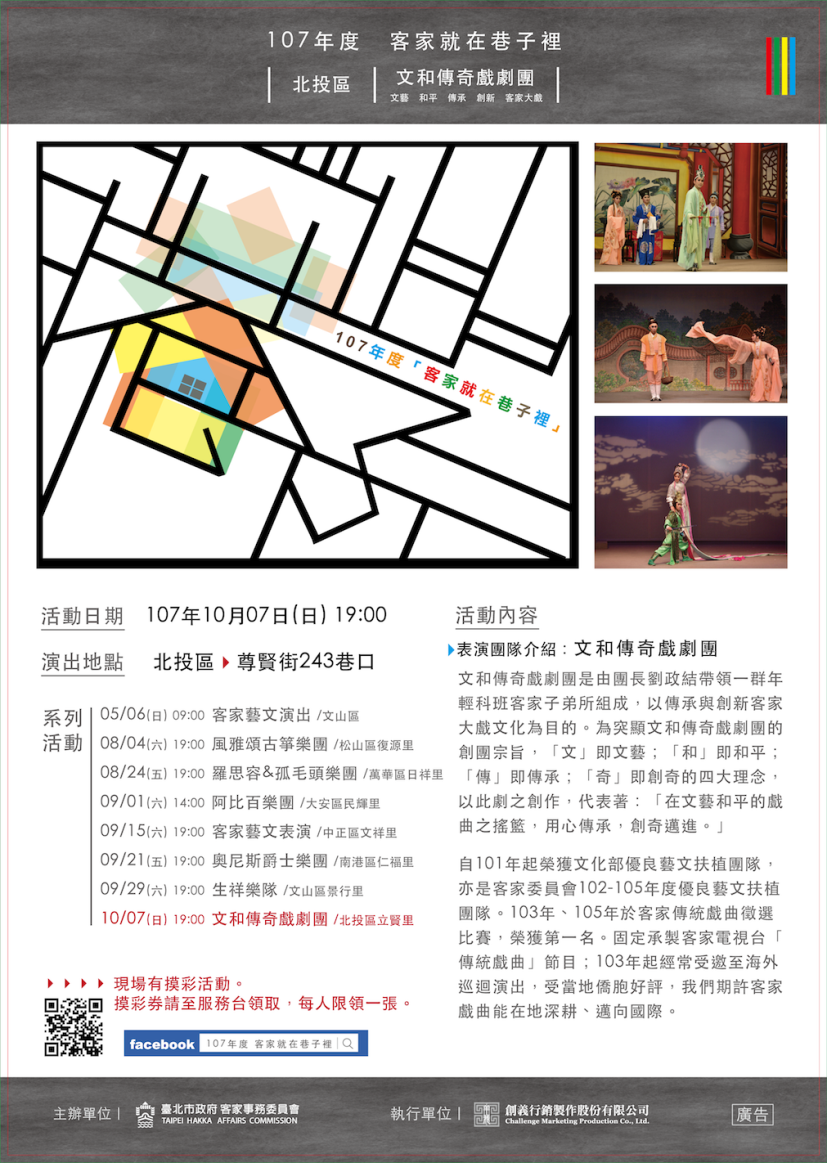 